







-- Bu e-posta İstanbul Üniversitesi (http://unibasin.istanbul.edu.tr) adresindeki iletişim formundan gönderildi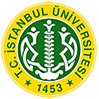 